О внесении изменений в решение  Крутоярского сельского Советадепутатов № 6-17р от 25.03.2016«О земельном налоге на территории Крутоярского сельсовета»Во исполнение пункта 4 перечня поручений Губернатора  Красноярского края от 21.02.2016 № 16 ГП, Руководствуясь Федеральным законом Российской Федерации от 06.10.2003 № 131-ФЗ «Об общих принципах организации местного самоуправления в Российской Федерации», Уставом Крутоярского сельсовета, Крутоярский сельский Совет депутатов РЕШИЛ:1. п. 5 решения № 6 - 17р от 25.03.2016 «О земельном налоге на территории Крутоярского сельсовета»  дополнить подпунктом 5.3 и 5.4 следующего содержания:5.3. Ветеранов боевых действий;5.4. Инвалидов боевых действий. 2.  пункт 1 настоящего решения  вступает в силу по истечению одного месяца со дня опубликования (обнародования) в газете «Крутоярские Вести» и распространяется на правоотношения, возникшие с 01.01.2016 года.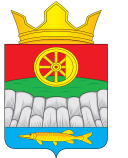 РОССИЙСКАЯ ФЕДЕРАЦИЯКРАСНОЯРСКИЙ КРАЙ УЖУРСКИЙ РАЙОНКРУТОЯРСКИЙ СЕЛЬСКИЙ СОВЕТ ДЕПУТАТОВРЕШЕНИЕРОССИЙСКАЯ ФЕДЕРАЦИЯКРАСНОЯРСКИЙ КРАЙ УЖУРСКИЙ РАЙОНКРУТОЯРСКИЙ СЕЛЬСКИЙ СОВЕТ ДЕПУТАТОВРЕШЕНИЕРОССИЙСКАЯ ФЕДЕРАЦИЯКРАСНОЯРСКИЙ КРАЙ УЖУРСКИЙ РАЙОНКРУТОЯРСКИЙ СЕЛЬСКИЙ СОВЕТ ДЕПУТАТОВРЕШЕНИЕ20.05.2016 с.Крутояр № 8-23рПредседатель Крутоярскогосельского Совета депутатов                                                              В.С. Зеленко                                                        Глава Крутоярского сельсовета                                                       А.Н. Радченко